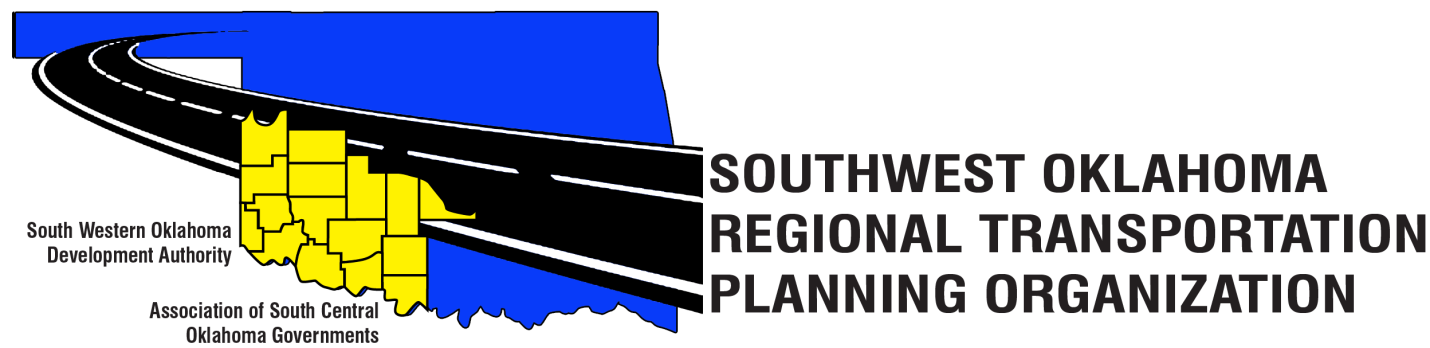 Junta Directiva SORTPOLa Agenda de la reuniónCentro de Tecnología occidentalLa educación de adultos Bldg 621 antes de la Dra.Burns Flat, OK 73624&Centro de Tecnología del Río RojoJDM Centro de negocios, RM-B1133300 W. DE BOIS D'ArcDuncan, OK 73533Enero 26, 2017 10:30 a.m.Llamada al ordenNominal: PresentacionesAprobación del acta de la  reunión de 8 de diciembre de 2016.Discutir la reunión de partes interesadas del condado programar Discutir y ofrecer orientación al personal en la recopilación de datos, identificación de los principales temas de preocupación, las tendencias y el papel de la participación pública en el proceso de planificación de transporte.Nuevos negociosInformes y comentariosReunión del Comité técnico 1-19-17 Discutir fecha de reunión en febrero de 2017LevantarFecha y hora de la reunión de participantesLugar de encuentroAlgodón2/15; 1:30pSala eléctrica de algodón cívica (pendiente de confirmación).Greer2/9; 9:00aMangum Chamber of Commerce119 E. Jefferson St.Harmon2/9; 1:00pHollis Ayuntamiento208 W. Jones en St.JacksonPara ser programadosA determinarseJefferson2/21; 9:30aWaurika determinadaStephens2/21; 1:30pCentro de Tecnología del Río Rojo JDM Business Center 3300 W. DE BOIS D'ArcDuncan, OKTillman2/15; 9:00aCentro de Tecnología de Great Plains Tillman/Kiowa Campus 2001 E. Gladstone Ave.      Frederick, OK